5780 Rosh Hashanah / Feast of Trumpets / Yom Teruah
I. Creation Part 1 – Creation & Christmas / Trumpets & TraditionsRosh Hashanah begins the New Biblical Year of 5780 at nightfall on Sunday September 29th and will continue until nightfall Monday night. It’s filled with great foods, trumpets, and rest. 

Rosh Hashanah means “Head of the Year.” The reason it’s called the head of the year is because it marks the literal Beginning of Creation. Just like the head controls our body, our actions have a great impact on our life. So, what we do on this day can make a big impact on the rest of the year.Ways to Celebrate Rosh Hashanah:
Remember and Celebrate the amazing events that all occurred or will occur on the first day of the Biblical year. It was the 6th Day of Creation when:God made Adam and Eve (Thank God for creating you)He also made all livestock, creatures that move along the ground, and wild animals.It was the birthday of Joseph and Pharaoh Sesostris I. 
It’s a day of coronation, because it was when Pharaoh crowned Joseph ruler over Egypt, second only to Pharaoh.It is the birthday the prophet/judge Samuel and Isaac.It is also the day Abraham took Isaac up to the mountain to sacrifice him but then God gave Abraham a ram to take Isaac’s place.Wait! There’s more. It’s likely the day that Jesus was born. He came as the second Adam to redeem mankind. So, Rosh Hashanah is probably the Real Christmas! 
It’s a great day to Remember and Jesus!
We know from Scripture that Jesus was born six months after John the Baptist, who was born at Passover [but there are several opinions as to the specific date.]
Later I’ll show you why I believe Jesus was born on September 11th, 3 B.C. on Rosh Hashanah. Speaking of Celebrating - Rosh Hashanah, is also called The Feast of Trumpets 
God says in Leviticus 23 to have a “holy convocation commemorated with trumpet blasts.” 
So, it’s called Yom Teruah - The Day of Shouting/Blasting - 
100 blasts of the shofar are blown over the course of Rosh Hashanah morning services.
The Feast of Trumpets marks the end of the summer harvest
The Day of Atonement is near when you stand before God.
It’s prophetic - As the Church, we are in the midst of the great harvest just before the Day of the Lord. The Feast of Trumpets is God's wakeup call: We don't have forever! The Hebrew root of the word shofar means to beautify…when we turn to God we are made beautiful. The shofar is the Voice of God - Since God speaks in diverse ways for different situations, the shofar has several distinct blasts. T’ki’yah - In ancient Israel, one long sustained blast was a common reassuring sound that meant the watchmen guarding the city were on duty and all was well. It reminds us that God is constantly drawing us near so that we might receive His strength and comfort.She’va’rim - Three consecutive blasts signaled some significant event – usually it meant good tidings. Likewise, God rejoices over us with singing and dancing. T’ru’ah - Nine rapid bursts, was the sound of alarm. It meant you were under attack. We encounter that with the Holy Spirit - Ever feel your skin crawl during temptation or when danger was near?
*********** Play the three blasts – COMSHO in EmailOther Ways to Celebrate Rosh Hashanah: [Other than Remember, Repent, and trumpets]

Food: Eat apples dipped in honey and raisin bread dipped in honey. 
Eat honey for a sweet year. Eat fruit to have a fruitful year.Eat pomegranates – they have 613 seeds – there are 613 commandments in the bible.Casting Off: There is a custom called Tashlikh (tash-lick) - it means to cast offYou Empty your pockets in a stream, or toss pebbles and bread in streamIt’s to symbolically cast your sins into the depths of the sea or to leave your past year behind.Just like at our Jan 1st New Year, you might make resolutions. [You might want to change behaviors to avoid temptation or sin, pray and prepare for anything God shows you about the coming year]A Tashlich ceremony:Let us cast away the sin of deception, so that we will mislead no one in word or deed, nor pretend to be what we are not.Let us cast away the sin of vain ambition, which prompts us to strive for goals which bring neither true fulfillment nor genuine contentment.Let us cast away the sin of stubbornness, so that we will neither persists in foolish habits nor fail to acknowledge our will to change.Let us cast away the sin of envy, so that we will neither be consumed by desire for what we lack nor grow unmindful of the blessings which are already ours.Let us cast away the sin of selfishness, which keeps us from enriching our lives through wider concerns and great sharing and from reaching out in love to other human beings.Let us cast away the sin of indifference, so that we may be sensitive to the sufferings of others and responsive to the needs of people everywhere.
Let us cast away the sin of pride and arrogance, so that we can worship God and serve God's purpose in humility and truth.
Part 2 – The 10 Days of AweThis Feast of Trumpets also kicks off the Ten Days of Awe which are days for us to repent and humble ourselves in His presence. 
Adam and Eve made it till Day 10 when they brought sin into the perfect world and were tossed out of the Garden. That’s Yom Kippur.
God had a plan to fix their sin, failure, and rebellion. 
He created Feasts to prepare the people for two things: His First and Second Coming.At His First Coming He fulfilled the Spring Feasts: Not Only To The Day - But To The Very Hour. 
The Fall Feasts initiate God’s Judgement and Reward for mankind.
They mark the Beginning of the Tribulation, the Rapture and Second Coming.
It reminds us to lift up our voices like a trumpet to bring in a harvest of souls. The Jews obviously don’t celebrate the First coming of Jesus during the spring Feasts
But they do believe the Fall Feasts will mark the Judgment of the world
Rosh Hashanah is also called the Day of Remembrance & Day of Judgement
They believe it is the time when God determines the fate of all creation for the year ahead. 
They are given 10 days (The 10 Days of Awe or The Awesome Days) to repent
Before their fate is sealed on Yom Kippur, the Day of Atonement.Obviously with Jesus we have a much better deal: “My dear children, I write this to you so that you will not sin. But if anybody does sin, we have an advocate with the Father - Jesus Christ, the Righteous One. He is the atoning sacrifice for our sins, and not only for ours but also for the sins of the whole world. We know that we have come to know Him if we keep His commands.” 1 John 2:1-3
As Christians, we are born again. Because of Jesus every day is our Day of Atonement. 
We have a New destiny and a new eternity that are determined by our relationship with Jesus
As we repent of our sins and put our faith in Jesus, He saves us by grace through faith. 

And because we do still sin, we need an advocate. “If we confess our sins, he is faithful and just to forgive us our sins and to cleanse us from all unrighteousness.” 1 John 1:9
The Days of Awe are actually a wonderful picture of confession and repentance that that leads to forgiveness which is available to us every day so we can live out the hope we have in Jesus.
These 10 days are all about focusing on your choices and how they determine our destiny.Leviticus 10:11 "distinguish between holy and unholy, and between unclean and clean"Every time we repent - we are turning around and turning away from a sin that we are committing.  
So we are changing our destiny by changing our direction.These 10 days help set the course for our year - The choices we make and directions we choose.The 10 days are like a preview of the year ahead or a snapshot of trends.What you conquer now - impacts your entire year ahead - decisions count more now
I’ll be back on Yom Kippur to teach in detail about that Awesome Day. 
A Quick Preview: Yom Kippur is a day of total fasting, rest (absolutely no work), and prayer.
It is the only holiday that fasting is explicitly commanded by the Lord - “You shall afflict your souls” (afflict doesn't mean to punish yourself but to humble yourself)
The Jews wear white (or burial clothes) - to live all day as if they were dead (fasting) It's humbling yourself before God and reminder that you are mortal.Rosh Hashanah is the day when the prophetic calendar flips on the year ahead. 
I’ll take an in depth look at what’s coming in the year ahead during the biblical year of 5780.

Leviticus 23 says “And the Lord spoke to Moses, saying, “Speak to the children of Israel, and say to them: ‘The Feasts of the Lord, which you shall proclaim to be holy convocations, these are My Feasts …which you shall proclaim at their appointed times” [In their seasons].  
Time isn’t just flowing along randomly. We are on a journey to somewhere with a purpose. We are told to: “Set up signposts, make landmarks; set your heart toward the highway, the way in which you went. Turn back, O virgin of Israel, turn back to these your cities.” Jeremiah 31:21 
These Feasts are markers on the road.The Sabbath Rest reminds us that Jesus is our rest – Are You Resting or Striving?The Feast of Unleavened Bread, Passover, & Feast of Firstfruits – Our Salvation From SinThe Feast of Weeks (Pentecost) – He Empowers UsThe Feast of Trumpets (Rosh Hashanah) - He Is Our Father And The Breath Inside UsThe Day of Atonement (Yom Kippur) – Judgment Is Coming – Obey - ProclaimThe Feast of Tabernacles – He is preparing a place for us – The Best Is Yet To ComeThe Feasts are a shadow of Christ; 
The earthly Jewish temple was a shadow of the Temple in Heaven; 
Jesus is that Temple, in the same way that we are the temple of the Holy Spirit here on earth.
We are the hands and feet of Jesus on the earth - so these Feasts are part of us.These Feasts were given to the Jews so they could recognize Jesus as Messiah. 
They all point to Jesus. Many Jews saw and followed Jesus, but the Jewish nation missed it. Romans 11:17-18 But if some of the branches were broken off, and you, although a wild olive shoot, were grafted in among the others and now share in the nourishing root of the olive tree, do not be arrogant toward the branches.
Jesus revealed Himself to us Gentiles as well, which means these Feasts are also connected to us, they mark us with the fragrance of Jesus. Our daily lives are supposed to be an extension of the Feasts that points the Jews to Jesus. 
The heart and message of these Feasts should always be alive in us because they are revealing Christ (or revelations of Him). 
The Feasts are living testimonies of what He did and is doing in us. They are more than history; they are the story.Part 3 - The Calendar & PeyThe Biblical Calendar is a little odd. 
It doesn’t start with Day 1 when God Said “Let There Be Light”
The Hebrew Calendar Starts on Day 6 when God Created Man in His ImageBut because of the unique aspects of the Hebrew numbers we will be studying as part of the year 5780, we are going back to look at the 1st Day of CreationThis Sunday evening thru Monday evening will be Rosh Hashanah (Day 6)Which means this past Tuesday evening thru Wednesday was Day 1 – let’s start there
Why is it important? – It’s the day we first meet Jesus“God is light…” 1 John 1:5 (Light is a lot more than what our eyes can see. )The light spectrum includes radio waves [Sound], microwaves, infrared, visible light, 
ultraviolet, x rays, gamma rays, and other electromagnetic radiation. 

Light includes Sound. Remember this is called the Feast of Trumpets
Something Visible Happened at creation…Light - but there’s more
For the first time – God spoke – we experience His voice.The Hebrew word for “voice” is the same word as the sound of a trumpet or shofar. 
The Hebrew word also means calling out, shouting or even singing.
Before He could create the universe God needed to create a language to use. 
In creating Hebrew, He also created the building blocks of the universe.
So they are not like English letters and numbers which don’t have any effect on time or how and when God moves. God created the universe to function in a very mathematical way - a very intentional way. 
Every year has scriptures that prophetically speak to itJesus is the Word of God made flesh - Hebrew numbers/letters are literally connected to the Word 
and connected to how God is moving to advance His kingdom. 
That’s why the numbers and letters are so valuable for encountering Him.Hebrew numbers are written by using letters of the Hebrew alphabet. Each Hebrew letter corresponds to a number, Because of this, numbers can spell words, and words add up to numerical values.
The Hebrew alphabet has 22 letters/numbers (which you combine to create other numbers):
1-10 then 20, 30, 40, 50, 60 ,70, 80, 90, 100, 200, 300, 400 Notice, there is no zero in Hebrew - since God is one and He always existed, apart from doing math (and they use Arabic numerals for that) God is first and there is nothing before Him. 
Get ready – We are going to dig in the Hebrew language a good bit
We have arrived not just at a new number, but at a new decadeSo, as we come to the number 80 we are leaving the 70’s as well as the 1-10’s.
The last 10 years were 5770-5779 and all dealt with 70 – In Hebrew it is the number Ayin – 
Which had to do with the Eye, vision, and how we see both physically and prophetically. 
It was the 16th letter - which dealt with new beginnings. That season is passing.So we have been in a long season where God has been guiding us how to see rightly, 
through His eyes and by making His judgments.As we begin 5780 we step into the 80’s (5780-5789). 
80 is the 17th letter/number in the Hebrew alphabet – 
So we will be looking at the number 80 as well as the number 17.What is the prophetic significance of the year ahead?
What should we expect to see?What should we do to be in the plan of God?
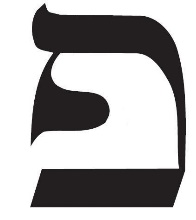 80 – Pey (pay) - The pictograph looks like a mouth soPey means mouth, speech, scatter, prayer, declaration, spokesman
It’s the 17th Hebrew Letter and symbolizes "overcoming the enemy" and "complete victory."5780 – The Year of the Mouth – is about the power of agreement or declarationWe are now entering a season where speaking rightly and profitably will mean the difference between winning and losing; bondage and freedom; victory and offense.Moses was 80 when he spoke to Pharaoh. (Ex 7,7)
“As for the days of our life, they contain seventy years, or if due to strength, eighty years, yet their pride is but labor and sorrow; for soon it is gone and we fly away.” Ps 90:10 (overcoming)

The Flood started on the 17th day of the 2nd month in the Hebrew calendar. The Ark of Noah and 8 passengers came to rest on Ararat on the 17th day of the 7th month.Fast forward about a thousand years
At the time of the Exodus from Egypt, God changed the calendarExodus 12:1-2 “Now the Lord spoke to Moses and Aaron in the land of Egypt, saying, 
“This month shall be your beginning of months; it shall be the first month of the year to you.”
So what was the 7th month became the new first month called Nisan. 

The 14th day was Passover (Jesus on the cross) and the 
The 17th of Nisan was the day of the resurrection of Jesus 
When Jesus defeated death and the grave.That was the same day the ark came to rest on Ararat so God restored the earth and humanity.Part 4 – The Beginning & The First and Last

The meaning of Hebrew letters comes from the first time they are used in Scriptures. But Pey is a little complicated.
The letter Pey is not used “visibly” until Genesis chapter 4.

When you write the letter Pey, the empty space inside the letter forms the letter Bet [pronounced bait and means house). 
The letter Bet is literally hidden within the letter Pey (pay) which means mouth. 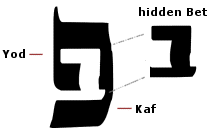 Just as the bet is hidden inside Pey, there is also an invisible pey surrounding bet when it’s used in Scripture as well. So, the letters have this constant connection.
Which means the first use of Pey, and some of its meaning comes from when it’s used in its hidden form when Bet is first used.
Bet (bait) is the first word in Scripture in Genesis 1.
The first letter of the Bible (bereishit [Bear-a-sheet]) is enlarged
Bet means house so, since it is enlarged, this letter is considered to mean the house of God.
In this case in Genesis 1, the invisible Pey inside bet is the Word of God that created the heavens and earth. So, the Jews believe the first Bet is a picture of the Word of God as creator.When beginning (Bereisheet) is spelled in Hebrew, 
There are two silent letters in the middle of the word - Aleph and Tav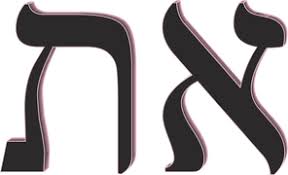 Aleph is the first letter of the Hebrew alphabet and Tav the last, 
When Hebrew is transliterated AlephTav is spelled eth and it means and; it also means through 

In the Book of Revelation (written in Greek) Jesus introduces Himself as,
I am Alpha and Omega, the beginning and the ending, says the Lord, which is, and which was, and which is to come, the Almighty. Revelation 1:8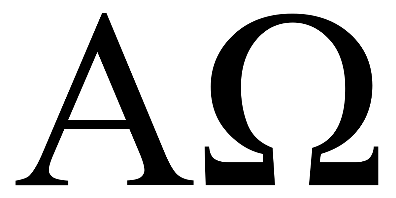 So Jesus is the Aleph and Tav as well as the Aleph through Tav which is to say every Word of God.

The Aleph denotes the first position in all things.  Aleph is depicted as an ox head. The ox head became the symbol of leadership. 

The modern Aleph has a yod (י) above and a yod (י) below, divided yet connected by the mediator vav (ו) that is called ben Elohiym (Son of God).  

So, the letter Aleph is the yod (the right hand of God), the other yod (the left hand of God) and the vav (the mediator ben Elohiym – The Messiah/Anointed One). 

What’s even more interesting is the hand of God on the earth and His hand in the heavens is connected by the vav, which means the nail.  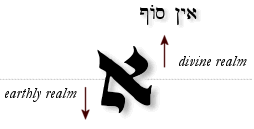 The three letters in Aleph (Aleph-lamed-phe) are pictured as the oxhead, the shepherd’s staff, and the mouth or voice.  Which means: the voice of the chief shepherd (or divine shepherd). Remember that each letter is also a number. The Aleph includes yod-yod-vav, yod is the number 10 and vav is the number 6, so Aleph equals 26. What other word equals 26? Yahweh/Jehovah.Part 5 – The Cross, The Hand of Gideon, and the Hand of GodWhat of the Tav? The Tav in Paleo Hebrew was a mark that amounts to the crossing of two sticks to form a “t”.  The Tav is considered the mark of salvation or protection by God.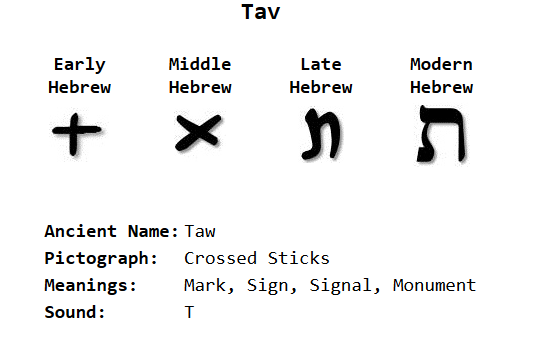 Ezekiel 9:4 “and the Lord said to him, “Go through the midst of the city, through the midst of Jerusalem, and put a mark Tav (תו) on the foreheads of the men who sigh and cry over all the abominations that are done within it.”All those who were found in without this “mark” of salvation or protection were slain.  
This is the same word as the mark that God put on Cain to protect him after he killed his brother Abel.Consider this crossing of the sticks again for a moment:Romans 11:17-18 But if some of the branches were broken off, and you, although a wild olive shoot, were grafted in among the others and now share in the nourishing root of the olive tree, do not be arrogant toward the branches.Revelation 11:3-4 And I will give power to my two witnesses, and they will prophesy one thousand two hundred and sixty days, clothed in sackcloth.” These are the two olive trees and the two lampstands standing before the God of the earth.Essentially the Tav is Israel (Jew and Gentile).The Aleph is Jesus on the Tav, which is the branches or “mark of salvation” which is the olive tree (Israel) that is being saved.  It is believed by some that the letter pey is composed of the letters kaf (20) and yod (10). 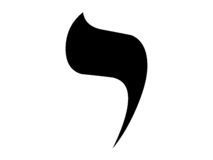 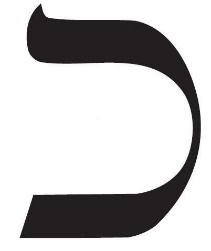 The meaning of yod is an arm or hand (possibly reaching to heaven or someone in prayer.) It is the smallest letter, so it is the first and last dot a scribe makes on a paper when he is writing, so it is actually a part of every other letter/number. 

The yod reminds us that every life is important and significant to God. It is the number 10 which means complete. We are complete in Him. Yod is the first letter in the name of God, Yahweh and it’s the first letter in the name of Yeshua (Jesus).The meaning of kaf is palm (hand). It’s why we face our palms toward someone when we pray for them so they will be blessed. The meaning of kaf also includes what is contained in a hand, since it is often used to scoop water of food into our mouth. In the Book of Judges, we are introduced to Gideon who chooses his army by selecting those who use their palms to drink. The word judge (shofet) is not a magistrate but refers to a warrior whose victories over Israel’s enemies are deemed divinely mandated justice. 

“So Gideon took the men down to the water. There the Lord told him, “Separate those who lap the water with their tongues as a dog laps from those who kneel down to drink.” Three hundred of them drank from cupped hands, lapping like dogs. All the rest got down on their knees to drink.” Judges 7:5-6The “lappers” are crouching down using a single cupped hand to toss water into their mouths quickly. They stay alert and ready, which is crucial on the battlefield. So, prophetically speaking adding kaf and yod to the mix brings the ideas that the coming year of 5780 will deal with the hand or presence of God much more present in our dealings, which means the supernatural element will come into play more to bring His kingdom and will to earth.It means He will be raising up those He considers His chosen warriors, who are defined not by selfish indulgence, but vigilance and the urgency of the battle drawing near. These warriors will be used to bring about God’s justice, not their own justice or their own agenda. He will be raising up those whose hands are longing to be used for blessing, not cursing. Expect the unexpected victory that only faith can bring.II. A Prophetic Look at 5780Part 6 – The WordThe 1st use of pey in the Torah is Genesis 4:11
Now you are cursed because of the ground, which has opened its mouth to receive your brother's blood from your hand.The 2nd use of pey in the torah is Genesis 8:11
The dove came back to him at evening, and, behold, in her mouth was an olive leaf plucked off. So Noah knew that the waters were abated from the earth.The ground was cursed at Adam and Eve’s sin.
Genesis 3:17 “Then to Adam He said, “Because you have heeded the voice of your wife, and have eaten from the tree of which I commanded you, saying, ‘You shall not eat of it’: “Cursed is the ground for your sake;”In Genesis 4, Cain is cursed because of that cursed ground, that opened its mouth to receive Abel’s blood from Cain’s hand.”So, the 1st use of mouth (pey) in the Torah deals with murder and curses and the mouth that is used is death and the grave.The 2nd use of pey occurs when God destroys the earth with a flood - and the mouth that is used is a dove who brings evidence of their salvationThe word for Passover is Pesach. 
Pesach literally means pey-sach, “the mouth (pey) talks or speaks (sach).”On Pesach the entire meal is all about talking about the wonders and miracles of God. It is about making distinctions between light and darkness, good and evil, blessing and cursing, slavery and freedom, what is holy and unholy.The First New Testament use of mouth (stoma) is Matthew 4:4
But he answered, "It is written, 'Man shall not live by bread alone, but by every word that proceeds out of the mouth of God.'"
“So shall my word be that goes out from my mouth; it shall not return to me empty, but it shall accomplish that which I purpose, and shall succeed in the thing for which I sent it.” Isaiah 55:11
Agreeing with God brings life.Final New Testament use of mouth (stoma) is Revelation 19:21
The rest were killed with the sword of him who sat on the horse, the sword which came forth out of his mouth. All the birds were filled with their flesh.On the Gregorian calendar we are also preparing to step into the year 2020 – 
2020 is perfect vision. That’s ironic because we are leaving the 5770-5779 season of Ayin
Which had to do with the Eye, vision, and how we see both physically and prophetically.

The question you will have to answer this year is, “How do you see?” One of the first things God asked Jeremiah when He commissioned him as a prophet was, “What do you see, Jeremiah?” He saw the branch of an almond tree.“The Lord said to me, “You have seen correctly, for I am watching to see that my word is fulfilled.”This year is about the mouth, including the Word of the Lord, and how we see and hear it.Do we have 2020 vision? Have learned to see rightly, prophetically, and not judgmentally or rashly.Speech has tremendous power. 
A king rules with his words. An ordinary person also has great power in his mouth. With words of praise we can raise a person to great heights, 
and with a bit of gossip we can destroy a person’s reputation.
The word is very near you, in your mouth and in your heart, that you may do it. “See, I have set before you today life and good, death and evil, in that I command you today to love the Lord your God, to walk in His ways, and to keep His commandments… Deuteronomy 30
A man’s stomach shall be satisfied from the fruit of his mouth; From the produce of his lips he shall be filled. Death and life are in the power of the tongue, and those who love it [the tongue] will eat its fruit. Proverbs 18
He has put a new song in my mouth - Praise to our God; 
many will see it and fear, and will trust in the Lord. Psalm 40:3
Set a guard over my mouth, Lord; keep watch over the door of my lips. Do not let my heart be drawn to what is evil so that I take part in wicked deeds…Let a righteous man strike me—that is a kindness; let him rebuke me—that is oil on my head…Psalm 141Open your mouth for the speechless, in the cause of all who are appointed to die. (Abortion)
Open your mouth, judge righteously, and plead the cause of the poor and needy. Proverbs 31:8-9 (Don’t add to the Word. Borders are not unrighteous – we must plead the cause) 
“The Word is near you; it is in your mouth and in your heart,” that is, the message concerning faith that we proclaim: If you declare with your mouth, “Jesus is Lord,” and believe in your heart that God raised him from the dead, you will be saved. For it is with your heart that you believe and are justified, and it is with your mouth that you profess your faith and are saved. Romans 8
“The Spirit of the Lord God  is upon Me, because the Lord  has anointed Me to preach good tidings to the poor; He has sent Me to heal the brokenhearted, to proclaim liberty to the captives, and the opening of the prison to those who are bound; to proclaim the acceptable year of the Lord, and the day of vengeance of our God; to comfort all who mourn, to console those who mourn in Zion, to give them beauty for ashes, the oil of joy for mourning, the garment of praise for the spirit of heaviness; that they may be called trees of righteousness, the planting of the Lord, that He may be glorified.” Isaiah 61:1-3
“Behold, I have created the blacksmith Who blows the coals in the fire, who brings forth an instrument for his work; and I have created the spoiler to destroy. No weapon formed against you shall prosper, and every tongue which rises against you in judgment You shall condemn. This is the heritage of the servants of the Lord, and their righteousness is from Me,” says the Lord. Isaiah 54:16-17
Part 7 – Samson & PentecostThere is an obvious connection between Pey (mouth) and Pentecost (tongues of fire) 
But there is also an unusual prophetic connection between Pey, Pentecost, and Samsonthat I think may shed some light on what God may be up to prophetically in the year ahead.

Judges 15 
“Later on, at the time of wheat harvest…”
[Passover is the barley harvest and Pentecost is the wheat harvest], 
“Samson took a young goat and went to visit his wife…But her father would not let him go in. “I was so sure you hated her,” he said, “that I gave her to your companion…Samson said to them, “This time I have a right to get even with the Philistines; I will really harm them.”

Passover is our betrothal to God (Jesus dies, rises, stays for 40 days, promises to return, and leaves to prepare a place to live with us).Pentecost is the wedding with witnesses that He had become one with us.It’s Pentecost and Samson discovers that his father in law has given his wife to the Philistines.Bad timing. Bad decision.Notice a conversation (mouth – pey) leads to a plan of action – an agreement - bad thingsSo he went out and caught three hundred foxes and tied them tail to tail in pairs. He then fastened a torch to every pair of tails, lit the torches and let the foxes loose in the standing grain of the Philistines. He burned up the shocks and standing grain, together with the vineyards and olive groves. [He destroyed their harvest at Pentecost]When the Philistines asked (mouth – pey), “Who did this?” 
they were told (mouth – pey), “Samson, the Timnite’s son-in-law, because his wife was given to his companion.” So the Philistines went up and burned her and her father to death. Samson said to them (mouth – pey), “Since you’ve acted like this, I swear that I won’t stop until I get my revenge on you.” He attacked them viciously and slaughtered many of them. Then he went down and stayed in a cave in the rock of Etam.The Philistines went up and camped in Judah, spreading out near Lehi [Lah hey - mouth or jaw]. The people of Judah asked (mouth – pey), “Why have you come to fight us?” “We have come to take Samson prisoner,” they answered (mouth – pey), “to do to him as he did to us.” Then three thousand men from Judah went down to the cave in the rock of Etam and said to Samson (mouth – pey), “Don’t you realize that the Philistines are rulers over us? What have you done to us?” He answered (mouth – pey), “I merely did to them what they did to me.”They said to him (mouth – pey), “We’ve come to tie you up and hand you over to the Philistines.”Samson said (mouth – pey), “Swear to me that you won’t kill me yourselves.” “Agreed,” they answered (mouth – pey). “We will only tie you up and hand you over to them. We will not kill you.” So they bound him with two new ropes and led him up from the rock. 
Notice a conversation (mouth – pey) leads to a plan of action – an agreement - bad things
At Pentecost you present:
Wave Offering of bread baked with yeast - of firstfruits to the Lord. Meal Offering - that's wavedBurnt Offering - it's all burned Sin Offering – it’s killedFellowship or Peace Offering - for peace as a substitute3,000 Israelites bound Samson and turned him in to the Philistines (he was a wave offering)Yeast usually represents pride and sin and Samson had bothThey didn’t want to be killed so they offered him up as a peace offering – Be cautious3,000 Israelites were killed at first the Pentecost at Mt Sinai when they spoke of 
wanting a new god and Moses destroyed the original tablets of the Law. After the resurrection of Jesus 3,000 saved at Pentecost in JerusalemAs he approached Lehi [lah hey - mouth or jaw], the Philistines came toward him shouting. 
The Spirit of the Lord came powerfully upon him. The Spirit is the Hebrew word Ruwach which is the wind, the breath, the spirit, the voice of the Lord (Mouth)The ropes on his arms became like charred flax, and the bindings dropped from his hands. 
[His captivity melted off from anointing and destroyed enemy.] 

Finding a fresh jawbone of a donkey, he grabbed it and struck down a thousand men. 
[He used a jawbone [Mouth] to defeat enemy]
Because he was very thirsty, he cried out to the Lord, “You have given your servant this great victory. Must I now die of thirst and fall into the hands of the uncircumcised?” Then God opened up the hollow place in Lehi, and water came out of it. When Samson drank, his strength returned and he revived.Samson led Israel for twenty years in the days of the Philistines.
 Where a tooth had been in the mouth God made water come outAfter the battle God causes a river to flow from the jawbone. 

"It shall come to pass afterward, that I shall pour out My Spirit on all flesh ... With joy you will draw water from the well of salvation ... For I will pour water on the thirsty land, and streams on the dry ground ... A new heart I will give you, and a new spirit I will put within you; and I will take out of your flesh the heart of stone, and give you a heart of flesh. And I will put My Spirit within you, and cause you to walk in My statutes and observe and carry out My judgements"In the desert God told Moses to strike a rock at Rephidim and water came out (it’s a picture of Passover and Jesus on the cross struck for our sin to give us life)Later he’s told to speak to the rock (Pentecost) at Kadesh, he strikes it again but God makes water come out again (Moses is punished).All of these elements are Pentecost.]5780 will have these characteristics:Confrontation, disappointments, agreements, empowerment, refreshingWhat comes out of our mouth when it’s God, will bring change in the natural as God brings heaven to earth.“The Lord rebuke you Satan” will have more power than you can imagine.Don’t rely on yourself or what God said to you yesterday – draw near to Him and listen for His guidance.Part 8 - History 1919-1920Notice every significant thing is an agreement or declaration – 
Things that still exist or that greatly affected history were established
SportsOct 1 Infamous 'Black Sox' Baseball World Series beginsDec 26 Yankees & Red Sox reached agreement on the transfer of Babe Ruth to the YankeesSep 17 National Football League was born in Canton, OhioFeb 13 National Negro Baseball League organized
World/IsraelParis Peace Conference began in 1919 and continued into 1920 with the Treaty of Versailles and then on Jan 10 with the Inauguration of the League of Nations held in Paris. Article X of the Covenant of the League of Nations called for assistance to be given to a member that was attacked. The U.S. Senate refused to ratify the Treaty. The Balfour Declaration of 1917 was recognized, making Palestine a British Mandate (lasts 28 years).January 19 The American Civil Liberties Union (ACLU) was founded.February 24 – Adolf Hitler presented his National Socialist Program in Munich to the German Workers' Party which renamed itself as the Nazi Party.Apr 23 The Ottoman Empire (which was founded at the end of the 13th century) ended as the national council in Turkey announced a temporary constitution.
AmericaJan 13 NY Times editorial (falsely) reports rockets can never fly. Forty-nine years on July 17, 1969 (the day after the launch of Apollo 11), The New York Times published "A Correction."October 28 Congress passed the Volstead Act, over President Woodrow Wilson's veto. Prohibition went into effect on January 17, 1920, under the provisions of the 18th Amendment to the United States Constitution. Feb 14 League of Women Voters formed in Chicago August 26 – The Nineteenth Amendment to the United States Constitution is passed, guaranteeing women's suffrage.Jun 13 US Post Office said children can no longer be sent by parcel post. The Post Office’s Parcel Post officially began on January 1, 1913, giving millions of rural communities access to all kinds of goods and services from mail-order companies. 
Just a few weeks after Parcel Post began, an Ohio couple named Jesse and Mathilda Beagle “mailed” their 8-month-old son James to his grandmother, who lived just a few miles away in Batavia. Baby James was just shy of the 11-pound weight limit for packages sent via Parcel Post, and his “delivery” cost his parents only 15 cents in postage (although they did insure him for $50).
On February 19, 1914, a four-year-old girl named Charlotte May Pierstorff was “mailed” via train from her home in Grangeville, Idaho to her grandparents’ house about 73 miles away. Postage was cheaper than a train ticket. Her story became so legendary that it was even made into a children’s book, Mailing May.Part 9 - History Part 2 (1919-1920)Trump – History of Jubilee and BirthdaysWhen Jerusalem was captured by Israel in 1967 it was the Jubilee year and Rabbi Shlomo Goren is in a famous picture blowing the shofar at the Lion’s Gate and on the Temple Mount. “Let the high praises of God be in their mouth [garown – mouth/throat/neck/loud], and a two-edged sword in their hand,” Psalm 149:6“Cry aloud, [garown – mouth/throat/neck/loud] spare not; lift up your voice like a trumpet; tell My people their transgression, and the house of Jacob their sins. Isaiah 58:1
The man who God ordained to blow the shofar at the capturing of Jerusalem, his name is a form of the word trumpet. He was born in 1917 the previous jubilee, when the Balfour declaration was made which first stated the need for a homeland for the Jews, which happened in 1948 following the Holocaust.In 2017 on the 70th anniversary of Israel becoming a nation our President Donald Trump announced that America was recognizing Jerusalem as the capital of Israel. 
President Trump ordered the US Embassy to be moved to Jerusalem 70 years to the day of Israel first becoming a nation. It was the sounding of a trump-et of a different sort.Does Trump have a birthday connection like Goren had?Each Saturday in synagogues around the world a separate portion from the Torah is publicly chanted. The Torah is divided into 54 of these divisions so that in the course of a year the entire scroll has been recited during Shabbat services. The originator of this schedule was Ezra the Scribe 350 years before Jesus came.Donald Trump was born June 14,1946. That’s Sivan (See-von) 15, 5706 - a Sabbath.The Torah portion for that Sabbath is Numbers chapters 8-12.
Numbers 10 is ordinance about The Silver TrumpetsThe Lord said to Moses: “Make two trumpets of hammered silver, and use them for calling the community together and for having the camps set out…The sons of Aaron, the priests, are to blow the trumpets. This is to be a lasting ordinance for you and the generations to come. When you go into battle in your own land against an enemy who is oppressing you, sound a blast on the trumpets. Then you will be remembered by the Lord your God and rescued from your enemies. Also at your times of rejoicing—your appointed festivals and New Moon feasts—you are to sound the trumpets over your burnt offerings and fellowship offerings, and they will be a memorial for you before your God. I am the Lord your God.”When they captured Jerusalem in 1967 during the Jubilee, God used a rabbi who played the trumpet/shofar named Shlomo Goren to blow the trumpet.On the first jubilee after 1967 (50 years later in 2017) to establish and acknowledge Jerusalem as the capital of Israel, God used a man named Trump.III. Prayer / Praise / TrumpetsPart 10 – The Word Is A SongZephaniah 3:14-17 “Sing, O daughter of Zion! Shout, O Israel! Be glad and rejoice with all your heart,O daughter of Jerusalem! The Lord has taken away your judgments, He has cast out your enemy. The King of Israel, the Lord, is in your midst; you shall see disaster no more. In that day it shall be said to Jerusalem: “Do not fear; Zion, let not your hands be weak. The Lord your God in your midst,The Mighty One, will save; He will rejoice over you with gladness, He will quiet you with His love, He will rejoice over you with singing.”Each of the 22 letters in the Hebrew Bible is also a note of music. Every letter, word, and number used in the Hebrew Scriptures is really part of a song. Hebrew script used by scribes for sacred writing is a little more detailed with dots that indicate how to sing it called cantillation, but how to read those notes was lost long ago. Through the years people have come up with various concepts of how to connect the letters with the musical notes. (I’ve included some ways to study this in my notes.) The Davidic CipherThere are two unique systems of cantillation symbols within the Hebrew scriptures. 
One deals with the Literary Books (Teaching & Prophets – Torah & Neviim) and one with Writings (Ketuvim) which include the Psalms, Job, and Proverbs.In Psalm 92, there are a series of ten symbols which can be mapped to the 22 letters of the Hebrew alphabet (aleph-bet) using a method called the Davidic Cipher, which can then be used to transcribe Biblical Song passages into modern musical notation. The Davidic Cipher applies the ancient Hebrew atbash cipher to the letters of the Hebrew aleph-bet and the tones of a quartertone scale. This is accomplished by associating the letters of the Hebrew aleph-bet (read right-to-left) with an ascending quartertone scale (read left-to-right). The ten cantillation symbols of the Psalm manuscripts
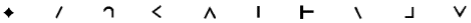 The twenty-two letters of the Hebrew alephbet4
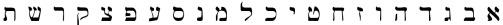 Twenty-four tones of an ascending quartertone Scale
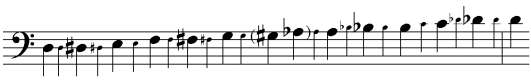 ******File in Wide Orbit: COMPS23 - This is Psalm 23 in Music Notation, Hebrew and EnglishTranslation IssuesFollowing cantillation symbols isn’t the only way to play Biblical songs according to how the author intended. Sometimes the notes you need are waiting in the basic language of Hebrew.Psalm 33:3
Sing and song is the same word – shiyr (she-er)The word play is – nagan (it’s an instruction to play, as opposed to sing)In Hebrew, playing is broken down into two specific concepts (to play in general and to play the melody (a lead or solo). To play in general is that word nagan, but to play lead or solo the word zamar is the better choice, but zamar is similar the Hebrew word for to praise or give thanks, 
so when reading an English translation, often we don’t know when to play rather than sing:Psalm 105:2
The Hebrew word zamar means to pluck (like when you pluck a cluster of grapes off a vine with a pruning hook). This word makes sense to describe when you are plucking a string on a harp, but not so much when you are singing and praising.This not-so-good translation of zamar occurs quite often, so even without knowing the musical notations to know what note to play, the words themselves often instruct us what to do musically.Psalm 100
I believe Psalm 100 should be the first words out of out mouth every day. It is a step by step instruction on how to draw near to Him and enter His presence.“Shout for joy to the Lord, all the earth. Worship the Lord with gladness; come before Him with joyful songs. Know that the Lord is God. It is He who made us, and we are His; we are His people, the sheep of His pasture. Enter His gates with thanksgiving and His courts with praise; give thanks to Him and praise His name. For the Lord is good and His love endures forever; His faithfulness continues through all generations.”Part 11 - The Exodus and Lord’s Prayer (Part 1)This year we have (80) the words of our mouth and (17) the power for them to bring victory through agreement. There is no greater example of that than prayer.
The Lord’s Prayer isn’t just words, but part of a covenant that reaches back to the Exodus from Egypt and reaches forward to what will one day be the second Exodus, this time from earth into heaven.
Every concept comes from the Exodus and was given to us to enable us to pray into eternity to bring heaven to earth.“Pray then like this: “Our Father in heaven, hallowed be Your name. Your kingdom come, 
Your will be done, on earth as it is in heaven. Give us this day our daily bread, and forgive us our debts, as we also have forgiven our debtors. And lead us not into temptation, but deliver us from evil.” 
[“For Yours is the kingdom and the power and the glory forever. Amen” (is omitted from earliest manuscripts but is inspired by David.)] 
“For if you forgive other people when they sin against you, your heavenly Father will also forgive you. But if you do not forgive others their sins, your Father will not forgive your sins.” Matthew 6:9-15Our Father
Then say to Pharaoh, ‘This is what the Lord says: Israel is my firstborn son, and I told you, “Let my son go, so he may worship me.” But you refused to let him go; so I will kill your firstborn son.’” Exodus 4:22-23The first overt use of the word “Father” for God in the Old Testament comes from the Song of Moses. “Is he not your Father, your Creator, who made you and formed you? (Deut. 32:6).In Heaven
At Sinai, “The LORD said to Moses: “This is what you will say to the Israelites: You have seen for yourselves that I have spoken to you from heaven. You shall not make alongside of me gods of silver, nor shall you make for yourselves gods of gold.” Exodus 20:22-23“Know therefore today, and lay it to your heart, that the Lord is God in heaven above and on the earth beneath; there is no other.” Deuteronomy 4:39Hallowed Be Your Name
The word holy [ko-desh] is first used by God when He speaks to Moses, “Take off your sandals, for the place where you are standing is holy ground.” Holy ground, holy assembly, holy habitation, holy Sabbath, holy nation, holy men, holy place, holy garments, holy things, holy gifts, holy crown, holy altar, holy oil…It’s also the first place He says His name: “I am who I am.” Then He added: “This is what you will tell the Israelites: I AM has sent me to you.” Exodus 3:14So the LORD passed before him and proclaimed: “The LORD, the LORD, a God gracious and merciful, slow to anger and abounding in love and fidelity, continuing His love for a thousand generations, and forgiving wickedness, rebellion, and sin.” — Exodus 34:6-7We are called by His name. 
I inherited my father’s name. He chose my first and middle name. But his last name was inherited from his father.

I am holy, because His name is holy and His character is holy. Being born again into His family through the blood of Jesus makes that my name and character as well. I am innocent. That’s who I am and who you are.Your Kingdom Come
Kingdom is the joining together of: King & Domain – 
It is praying “May Your people come under Your domain and rule.”Now if you obey me fully and keep my covenant, then out of all nations you will be my treasured possession. Although the whole earth is mine, you will be for me a kingdom of priests and a holy nation.’ These are the words you are to speak to the Israelites.” Exodus 19:5-6So I have come down to rescue them from the hand of the Egyptians and to bring them up out of that land into a good and spacious land, a land flowing with milk and honey—the home of the Canaanites, Hittites, Amorites, Perizzites, Hivites and Jebusites. Exodus 3:8And God said, “I will be with you. And this will be the sign to you that it is I who have sent you: When you have brought the people out of Egypt, you will worship God on this mountain.” Exodus 3:12And I will bring you to the land I swore with uplifted hand to give to Abraham, to Isaac and to Jacob. I will give it to you as a possession. I am the Lord.’” Exodus 6:8Your will be done, on earth as it is in Heaven. 
Now, if you obey me completely and keep my covenant, you will be my treasured possession among all peoples, though all the earth is mine. Exodus 19:5“Know therefore today, and lay it to your heart, that the Lord is God in heaven above and on the earth beneath; there is no other. Therefore you shall keep his statutes and his commandments, which I command you today, that it may go well with you and with your children after you, and that you may prolong your days in the land that the Lord your God is giving you for all time.” Deuteronomy 4:39-40Part 12 - The Exodus and Lord’s Prayer (Part 2)Give Us This Day Our Daily Bread
Exodus 16:4,35 “Then the Lord said to Moses, “I will rain down bread from heaven for you. The people are to go out each day and gather enough for that day. In this way I will test them and see whether they will follow my instructions…The Israelites ate manna forty years, until they came to a land that was settled; they ate manna until they reached the border of Canaan.”And Forgive Us Our Debts/Sins 
As We Forgive Our Debtors 
“You shall not pervert the justice due to the sojourner or to the fatherless, or take a widow's garment in pledge, but you shall remember that you were a slave in Egypt and the Lord your God redeemed you from there; therefore I command you to do this. “When you reap your harvest in your field and forget a sheaf in the field, you shall not go back to get it. It shall be for the sojourner, the fatherless, and the widow, that the Lord your God may bless you in all the work of your hands. Deuteronomy 24:17-19The Sabbatical Year & The year of the Jubilee - every Israelite would be set free from debt, slavery, and allowed to return to their own land. “I am the Lord your God, who brought you out of the land of Egypt to give you the land of Canaan, and to be your God.”And Lead Us Not Into Temptation
It’s not about us being tempted to sin, but our actions of grumbling and rebellion tempting God to act. Therefore the people quarreled with Moses and said, “Give us water to drink.” And Moses said to them, “Why do you quarrel with me? Why do you test the Lord?” …And he called the name of the place Massah and Meribah, because of the quarreling of the people of Israel, and because they tested the Lord by saying, “Is the Lord among us or not?” Exodus 17:2,7“How long shall this wicked congregation grumble against me? I have heard the grumblings of the people of Israel, which they grumble against me. Say to them, ‘As I live, declares the Lord, what you have said in my hearing I will do to you: your dead bodies shall fall in this wilderness… Numbers 14:27-29And the Lord will scatter you among the peoples, and you will be left few in number among the Gentiles where the Lord will drive you…But from there you will seek the Lord your God, and you will find him, if you search after him with all your heart and with all your soul. When you are in tribulation, and all these things come upon you in the latter days, you will return to the Lord your God and obey his voice, for the Lord your God is a merciful God; he will not fail you or destroy you or forget the covenant with your fathers which he swore to them. Deut. 4:27–34"Take heed, watch and pray; for you do not know when the time is." Mark 13:33“Then he returned to his disciples and found them sleeping. “Couldn’t you men keep watch with me for one hour?” he asked Peter. “Watch and pray so that you will not fall into temptation. The spirit is willing, but the flesh is weak.” Matthew 26:40-41Revelation 3:10: “Because you have kept my word of patient endurance, I will keep you from the hour of trial/temptation (peirasmou) that is coming on the whole world to test (peira/sai) the inhabitants of the earth.”

But Deliver Us From Evil.
But Moses answered the people, “Do not fear! Stand your ground and see the victory the LORD will win for you today. For these Egyptians whom you see today you will never see again. The LORD will fight for you; you have only to keep still.” Exodus 14:13-14Then the Lord said, “I have surely seen the affliction of my people who are in Egypt and have heard their cry because of their taskmasters. I know their sufferings, and I have come down to deliver them out of the hand of the Egyptians.” Exodus 3:7-9Say therefore to the people of Israel, ‘I am the Lord, and I will bring you out from under the burdens of the Egyptians, and I will deliver you from slavery to them, and I will redeem you with an outstretched arm and with great acts of judgment. Exodus 6:6Yours is the…
Therefore David blessed the Lord before all the assembly; and David said: “Blessed are You, Lord God of Israel, our Father, forever and ever. Yours, O Lord, is the greatness, the power and the glory, the victory and the majesty; For all that is in heaven and in earth is Yours; Yours is the kingdom, O Lord, and You are exalted as head over all. Both riches and honor come from You, and You reign over all. In Your hand is power and might; In Your hand it is to make great and to give strength to all. 1 Chronicles 29:10-12IV. End Times Break 13 - End Times
 
It’s a WarningRosh Hashanah or Yom Teruah - is the feast where trumpets are blown. 
The Trumpets are warning about the beginning of the end. 
10 days of Awe
10 Means Complete
The 7 year Great Tribulation is Complete Judgment 
Rev 17 “The Ten Horns which you saw are ten kings who have received no kingdom as yet, but they receive authority for one hour as kings with the beast. The final Day of Awe is called the Day of Atonement/The Day of the Lord 4 days later begins the 8 days Feast of Tabernacles 
This will be the Millennium and then EternitySometime before the Feast of Tabernacles comes the Resurrection/Rapture Rosh Hashanah marks a New Year, New seasonFeast of Unleavened Bread/Passover occurs on a Full MoonFeast of Tabernacles occurs on a Full Moon
Rosh Hashanah is the Only Feast that occurs in the dark of a New Moon
So there is a sense of foreboding just because of the darknessJesus Judges the Earth – It’s Horrific4 horses of war, murder, famine, and deathEarthquakes and the heavens quake with stars, sun and moon going darkAnd the kings of the earth, the great men, the rich men, the commanders, the mighty men, every slave and every free man, hid themselves in the caves and in the rocks of the mountains, and said to the mountains and rocks, “Fall on us and hide us from the face of Him who sits on the throne and from the wrath of the Lamb! For the great day of His wrath has come, and who is able to stand?”
Is the Rapture the first thing that happens and Christians miss the Tribulation?
Who is doing the judgment at this point – The Lamb – not The Lion of Judah. 
The church who the Lamb redeemed is still here. 
The Saints, in much the same way Moses was sent to Egypt to free the slaves, we will be crying out and release the End Time Revival
That’s my take – for what’s it’s worth
Rev 17 “The Ten Horns which you saw are ten kings who have received no kingdom as yet, but they receive authority for one hour as kings with the beast. These are of one mind, and they will give their power and authority to the beast. These will make war with the Lamb, and the Lamb will overcome them, for He is Lord of lords and King of kings; and those who are with Him are called, chosen, and faithful.”But it’s just getting started; 
Then come trumpets (plagues of destruction); Bowls of judgmentRevelation 14
So the angel thrust his sickle into the earth and gathered the vine of the earth, and threw it into the great winepress of the wrath of God. And the winepress was trampled outside the city, and blood came out of the winepress, up to the horses’ bridles, for 184 miles.Revelation 19
Now I saw heaven opened, and behold, a white horse. And He who sat on him was called Faithful and True, and in righteousness He judges and makes war. He was clothed with a robe dipped in blood, and His name is called The Word of God. And the armies in heaven, [THAT’S THE CHURCH] clothed in fine linen, white and clean, followed Him on white horses. 
Now out of His mouth goes a sharp sword, that with it He should strike the nations. And He Himself will rule them with a rod of iron. He Himself treads the winepress of the fierceness and wrath of Almighty God.Then the beast was captured, and with him the false prophet who worked signs in his presence, by which he deceived those who received the mark of the beast and those who worshiped his image. These two were cast alive into the lake of fire burning with brimstone. And the rest were killed with the sword which proceeded from the mouth of Him who sat on the horse. And all the birds were filled with their flesh.Then Come The Millennium, Judgement, And The New Heavens and Earth.Break 14 - End Times Jewish vs Christian Traditions

All of the End Times events were written about by Old Testament prophets so 
The Jews have traditions or beliefs about how it plays out just like Christians do. The Feast of Trumpets/Yom Teruah is seen as A Day of Judgment: 
It’s when God evaluates our deeds to determine whether He will write our name in the Book of Life for the coming year. 
According to Jewish Tradition, Three Books Are Opened Before God in Heaven. One Book Is for The Absolutely WickedA Second Book Is for The Perfectly RighteousThe Third Book Is for Those Who Aren’t Perfectly Evil or Perfectly GoodThey believe people then have the Ten Days of Awe to do good deeds to merit being placed in The Book of Life for the coming year. Compare that with the Book of Revelation
The Millennium is kicked off then Satan is bound, 
The Martyrs are raised in the First Resurrection to rule with Jesus, 
Everyone else Waits for the Second Resurrection.Similarities: In both scenarios The Wicked are destroyed by God’s judgmentAnd The Perfectly Righteous (the Martyrs in Revelation) receive special rewardThose Who Aren’t Perfectly Evil or Perfectly Good The Jews believe they have 10 days to repentProphetic Scriptures clearly say non-martyrs will be on the earth during the Millennium (those who have not taken the mark of the Beast)
Their motivation may not be to choose Jesus, but they still refused
Most of these will likely be destroyed in the Last Battle.The average righteous (non-martyrs) are sleeping (Likely in Paradise / but not on the Earth) during the millennium. We are invited to celebrate The Feast of Trumpets to make sure we are readyThere Are Two Words for Feast in Scripturechag (haug) which means to sacrifice and eat a mealMoed which means an Appointment. Lev 23:4 These are the feasts (Appointments) of the Lord, holy convocations (Dress Rehearsals) which you shall proclaim at their appointed times (Appointments).Teruah 
The Feast of Trumpets is also known as Yom Teruah which literally means the “Day of Blowing or the sounding of the shofar”. 
This is the Day when the shofar is blown during the service 100 times! 
They are blown in a set pattern of 3 different sounds, blown 3 times each for a total of 9 blasts. This series of patterns is repeated 11 times for a total of 99 blasts. 
The 100th blast is set apart and this is the blast that is known as the “Last Trump”!Lev 23:24 Speak to the children of Israel, saying: ‘In the seventh month, on the first day of the month, you shall have a sabbath-rest, a memorial of blowing of trumpets, a holy convocation. (Dress Rehearsal)The Hebrew word for “blowing of trumpets” is “Teruah” 
a battle-cry; especially a clangor of trumpets, as an alarm.1 Thess 4:16,17 For the Lord himself shall descend from heaven with a shout, with the voice of the archangel, and with the trump of God: and the dead in Christ shall rise first: Then we which are alive and remain shall be caught up together with them in the clouds, to meet the Lord in the air: and so shall we ever be with the Lord. (Referring to Psalm 47)Psalm 47:5 God is gone up with a shout, the LORD with the sound of a trumpet. 
The Hebrew word for shout here is “Teruah”! And the word trumpet is “Shofar”. 
This is not a manmade trumpet or it’s sound. Ps 89:15 Blessed is the people that know the joyful sound. 
Here the Hebrew word for “sound” is also “Teruah” which is why we want to hear and be able to know and discern the sound of the Shofar on Yom Teruah! A Thief In The Night 
1 Thessalonians 5 - The day of the Lord so comes as a thief in the night. 
For when they say, “Peace and safety!” then sudden destruction comes upon them, as labor pains upon a pregnant woman. And they shall not escape. 
But you, brethren, are not in darkness, so that this Day should overtake you as a thief. You are all sons of light and sons of the day. Who is getting stolen?The alive church on fire for Him. 
To those who are serving, loving and wise. 
The Bride of ChristWho is the Thief leaving behind for judgement?The Dead church: Revelation 3:1-3The Lukewarm church: Revelation 3:14-17 / Revelation 16:15The Evil servant: Matthew 24:48-50The Foolish virgins: Matthew 25:11-13Those living in darkness: 1 Thessalonians 5Rosh Hashanah begins what is known as the “10 Days of Awe” until Yom Kippur (the Day of Judgment).
We know God will judge every man, woman, and child for every word, thought, and deed they have had. No one will miss their divine appointment.Break 15 – The Oil
A “New” Year Means Change 
After Napoleon abdicated the throne of France, it was said of the Bourbon monarchy, they “had learned nothing and forgotten nothing” because of their inability to change. Others ended up creating a new reality for the country.
It’s not always easy for us to change – “How to change” is built into this feastPsalm 51 
Have mercy upon me, O God, according to Your lovingkindness; 
according to the multitude of Your tender mercies, blot out my transgressions. 
Wash me thoroughly from my iniquity, and cleanse me from my sin.For I acknowledge my transgressions, and my sin is always before me. 
Against You, You only, have I sinned, and done this evil in Your sight—
That You may be found just when You speak, and blameless when You judge…Create in me a clean heart, O God, and renew a steadfast spirit within me. 
Do not cast me away from Your presence, and do not take Your Holy Spirit from me.Restore to me the joy of Your salvation, and uphold me by Your generous Spirit. 
Then I will teach transgressors Your ways, and sinners shall be converted to You.

Darkness & Oil
“Arise, shine, for your light has come, and the glory of the Lord rises upon you. See, darkness covers the earth and thick darkness is over the peoples, but the Lord rises upon you and his glory appears over you.” Isaiah 60:1-2One day when the trumpet sounds, the darkness will descend, and it will be our time to shine. Why the yearly trumpet blast - so we will continue to ask ourselves: “Are we still virgins – does He alone have our heart – do we have sufficient oil?” Matthew 25 warns us: "Then the kingdom of heaven shall be likened to ten virgins who took their lamps and went out to meet the bridegroom. Now five of them were wise, and five were foolish. Those who were foolish took their lamps and took no oil with them, but the wise took oil in their vessels with their lamps.”But while the bridegroom was delayed, they all slumbered and slept. And at midnight a cry was heard: 'Behold, the bridegroom is coming; go out to meet him!' [repent]Then all those virgins arose and trimmed their lamps. And the foolish said to the wise, 'Give us some of your oil, for our lamps are going out.'But the wise answered, saying, 'No, lest there should not be enough for us and you; but go rather to those who sell, and buy for yourselves.'And while they went to buy, the bridegroom came, and those who were ready went in with him to the wedding; and the door was shut. Afterward the other virgins came also, saying, 'Lord, Lord, open to us!' But he answered and said, 'Assuredly, I say to you, I do not know you.' Watch therefore, for you know neither the day nor the hour in which the Son of Man is coming.Oil causes the lamps to light up; 
It’s the presence of the Holy Spirit illuminating the Word of God. Is it guiding our paths – our decisions and dreams? 
What is the extra oil about? 
I believe it represents humility; they saw their condition rightly. They knew they would run down and burn out. 
The oil in our lamps lights up the lamp for all to see – it’s our witness. 

The oil reserved in the jar is not for sharing – it’s for us. 
It’s not selfish – it’s humility. 
The older I get the more burned out I get - 
the harder my heart gets – 
and the stiffer my neck gets – this oil is for me. Just because you see me shining my light doesn’t mean I’m ok. 
It’s a wise man or woman who sees themselves rightly.When the world gets dark and people become cruel, 
we don’t want to get offended – we need to have extra oil. Are our lives overloaded, causing us to neglect our intimacy with God? 
Are we disregarding our oil reserves? All ten lights required more oil – 
that’s a prophetic warning from Jesus, 
Just like He warned Peter right before he betrayed Him. We must prepare for our failure; 
No one can spend time with the Holy Spirit for us - no one else can pray in our tongue; Additional Notes and Reference LinksEuropean Tone System (Chromatic) – 12 notes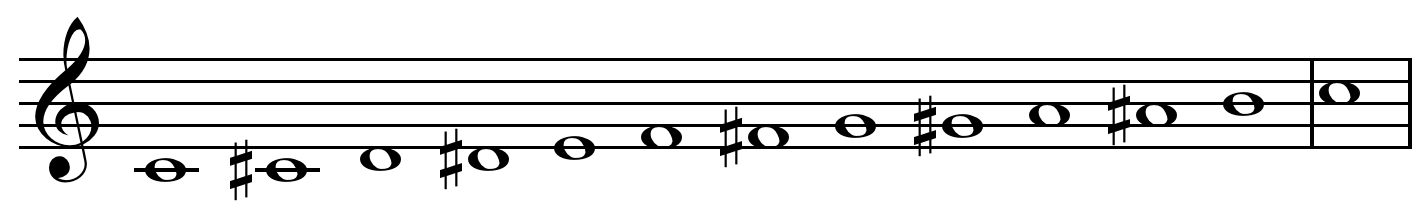   C      C#   D   D#   E   F   F#    G   G#   A   A#    BMiddle Eastern Quarter Tone System – 24 NotesA quarter tone is a pitch halfway between the usual notes of a chromatic scale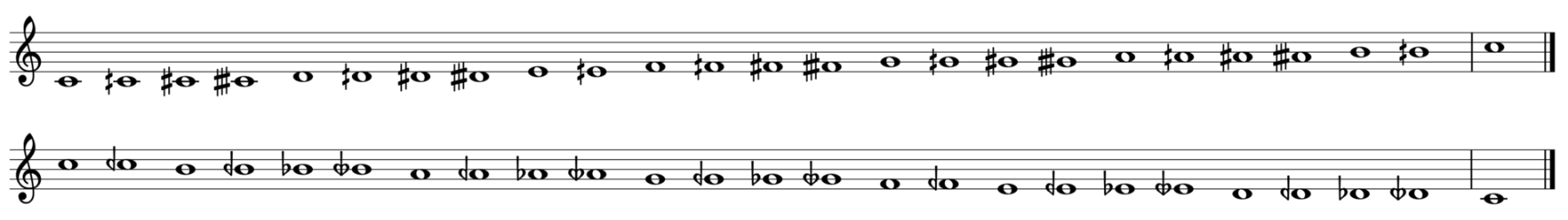 Atbash Cipher With Associated Quartertone Scale
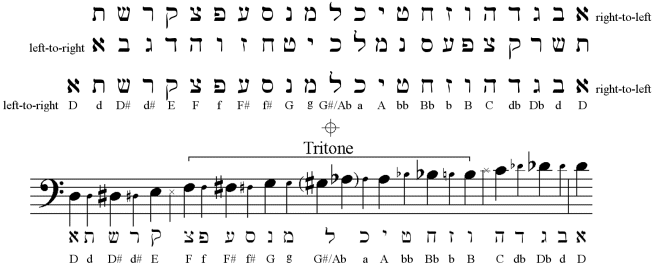 To study these musical concepts see: http://www.musicofthebible.com/davidic_cipher.htmSoftware to translate Hebrew text of Bible into musical notes: https://www.musicfromgod.com/Home/BibleMusicWriter#.XYJ_jyhKhPaTo study Hebrew I highly recommend the site Hebrew 4 Christians: https://www.hebrew4christians.com/index.html
I. Creation 
Part 1 – Creation / Christmas / Trumpets / Traditions
Part 2 - Ten Days of Awe
Part 3 - The Calendar & Pey
Part 4 - The Beginning, First and LastPart 5 – The Cross / Hand of Gideon / Hand of God
III. Prayer & Praise
Part 10 - The Word Is A Song
 
Part 11 - The Lord’s Prayer Part 1

Part 12 - The Lord’s Prayer Part 2
II. A Prophetic Look at 5780 Part 6 - The Word

Part 7 - Samson & Pentecost

Part 8 - History 1919-1920

Part 9 - History Part 2

IV. End Times
Part 13 - End Times

Part 14 - Jewish vs Christian Traditions

Part 15 - The OilBereishit (Bear-a-sheet) Bara Elohiym        'ethshamayim'eth'eretsIn the beginning God created Aleph Tavthe heavenandthe earthSingunto him a newsongplayskilfullywith a loud noiseShiyrchadashshiyrnaganyatabtĕruw`ahI will praisethe LORDaccording to His righteousnessand will sing praiseto the nameof the LORDmost highyadahYĕhovahtsedeqzamarshemYĕhovahelyownYom Teruah / Days of AweDay of AtonementFeast of Tabernacles7 year Great TribulationJudgement DayMillennium / Eternity